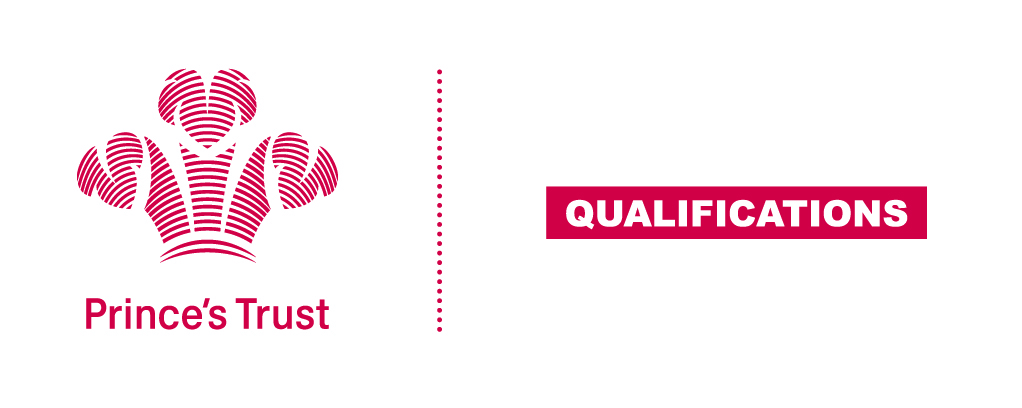 Tracking sheet – Preparing for a Healthy Lifestyle	The aim of this unit is to introduce learners to ways in which they can contribute to a healthy lifestyle and to encourage them to plan activities which will improve their own lifestyle such as a balanced diet e.g. food groups, risks of over/under eating; sufficient sleep; taking regular exercise; alcohol and drug awareness.A key part to this unit at Levels 1 and 2 is the cooking of a healthy meal.  The act of cooking supports the other aspects of the unit, and encourages learners to develop independent living skills. To be classed as cooking heat must be applied to food in some way; learners must therefore apply heat to at least one ingredient within the meal for it to be a suitable assessment activity.					Level 2Learner name						Centre nameTo do this you mustPage numberAssessment dateUnderstand the factors that contribute to a healthy lifestyleUnderstand the factors that contribute to a healthy lifestyleUnderstand the factors that contribute to a healthy lifestyle Describe the factors that contribute to a healthy lifestyleGive examples of factors that contribute to an unhealthy lifestyle1.3 Describe the health and social effects of:a) drinking alcoholb) smoking tobaccoc) taking different illegal drugs or substancesd) lack of sleep2. Be able to plan a healthy meal 2. Be able to plan a healthy meal 2. Be able to plan a healthy meal  Describe how different food groups contribute to a healthy diet Compare the nutritional information shown on different food labels2.3 Select a healthy two course meal to cook2.4 Produce a detailed plan for cooking the two courses, including: a) ingredient amountb) equipment requiredc) timings2.5 Calculate the total cost of the meal3. Be able to cook a healthy meal3. Be able to cook a healthy meal3. Be able to cook a healthy meal Cook the two course meal State the cooking methods used Clean work areas and equipment after cooking4. Be able to work towards a healthy lifestyle4. Be able to work towards a healthy lifestyle4. Be able to work towards a healthy lifestyle Produce an action plan to make own lifestyle more healthy 4.2 Obtain information from places and organisations that offer help and advice about achieving a healthy lifestyleAssessor feedbackAssessor feedbackAssessor feedbackDeclaration I confirm that the details above are correct, that the evidence submitted is the learner’s own work and that the learner meets all the requirements for the unit:Declaration I confirm that the details above are correct, that the evidence submitted is the learner’s own work and that the learner meets all the requirements for the unit:Declaration I confirm that the details above are correct, that the evidence submitted is the learner’s own work and that the learner meets all the requirements for the unit:Learner Name                                                    Assessor Name                     Learner Signature                                              Assessor SignatureDate                                                                    Date                                             Learner Name                                                    Assessor Name                     Learner Signature                                              Assessor SignatureDate                                                                    Date                                             Learner Name                                                    Assessor Name                     Learner Signature                                              Assessor SignatureDate                                                                    Date                                             